Objednací listč. 38/24/7 Předmět objednávky 	Množství	Předpokl. cena Kč 	Celkem (s DPH): 	118 580,00 Kč Popis objednávky:Objednáváme provedení PD s názvem "Rozšíření dráhy a cvičných ploch ve sportovním areálu Na Sídlišti - Strakonice" - dle nabídky ze dne 20.02.2024. Cena bez DPH činí 98.000 Kč, tj. cena včetně DPH 21% činí 118.580 Kč.Termín dodání: 31. 12. 2024 Bankovní spojení: ČSOB, a.s., č.ú.: 182050112/0300	IČ: 00251810	DIČ: CZ00251810Upozornění: 	Dodavatel je oprávněn vystavit fakturu až po řádném dokončení a předání díla.	Na faktuře uveďte číslo naší objednávky. Kopii objednávky vraťte s fakturou na adresu: Městský úřad Strakonice, Velké náměstí 2, 386 01 Strakonice, případně na e-mailovou adresu posta@mu-st.cz.Schválil:	Xxxx Xxxx Xxxxxxxxx	vedoucí odboruSprávce rozpočtu: 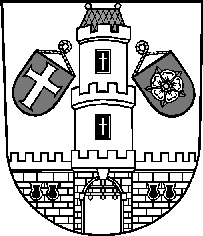 Město StrakoniceMěsto StrakoniceMěstský úřad StrakoniceOdbor majetkovýVelké náměstí 2386 01 StrakoniceVyřizuje:Xxxx Xxxx XxxxxxTelefon:383700xxxE-mail:xxxxxxxxxxx@mu-st.czDatum: 23. 2. 2024Dodavatel:Building-investment s.r.o.Husova 36386 01  StrakoniceIČ: 65415680 , DIČ: CZ65415680PD „Rozšíření dráhy a cvičných ploch ve sportovním areálu Na Sídlišti“1ks118 580,00